Colt Nation Television goes LIVE!
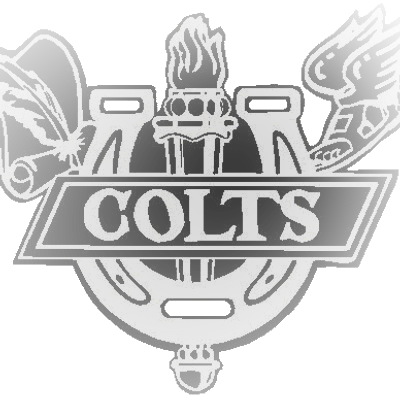 Colt Nation Television goes LIVE! With equipment and a studio that would rival many small market television stations, Colt Nation Television begins tonight. Comcast, channel 18.